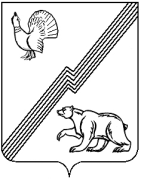 АДМИНИСТРАЦИЯ ГОРОДА ЮГОРСКАХанты-Мансийского автономного округа – ЮгрыПОСТАНОВЛЕНИЕот   28 декабря 2017 года                                                                                               № 3317О мерах по реализации решения Думы города Югорска «О бюджете города Югорска на 2018 год и на плановый период 2019 и 2021 годов» В соответствии с постановлением  Правительства  Ханты-Мансийского автономного округа - Югры от 30.12.2016 № 563-п «О мерах по реализации Закона Ханты-Мансийского автономного округа - Югры «О бюджете Ханты-Мансийского автономного округа – Югры на 2017 год и на плановый период 2018 и 2019 годов», в целях реализации решения Думы города Югорска от 23.12.2016 № 116 «О бюджете города Югорска на 2017 год и на плановый период 2018 и 2019 годов» (далее – решение Думы города Югорска «О бюджете города Югорска на 2017 год и на плановый период 2018 и 2019 годов»): 1. Принять к исполнению бюджет города Югорска на 2017 год и на плановый период 2018 и 2019 годов.2. Утвердить план мероприятий по росту доходов, оптимизации расходов бюджета города Югорска и сокращению муниципального долга на 2017 год и на плановый период 2018 и  2019 годов (приложение 1) и план мероприятий по организации деятельности органов и структурных подразделений администрации города Югорска, направленной на увеличение налоговых и неналоговых доходов в бюджет города Югорска на 2017 год и на плановый период 2018 и 2019 годов (приложение 2).  3. В целях повышения уровня администрирования доходов при исполнении бюджета города Югорска, а также в целях оперативного формирования ожидаемой оценки поступления доходов в бюджет города Югорска главным администраторам доходов бюджета города Югорска представлять в Департамент финансов администрации города Югорска: - ежемесячно, до 10–го числа месяца, следующего  за отчетным  месяцем, ожидаемую оценку поступлений доходов в 2017 году с разбивкой по месяцам, с учетом фактического поступления за истекший период, в разрезе администрируемых доходов; - ежеквартально, до 10-го числа месяца, следующего  за отчетным  кварталом (за четвертый квартал до 15 числа), информацию о причинах отклонения фактических поступлений доходов в отчетном периоде текущего финансового года от фактического поступления доходов за аналогичный период прошедшего  финансового года в разрезе кодов бюджетной классификации доходов, закрепленных за соответствующим администратором доходов бюджета города Югорска решением Думы города Югорска «О бюджете города Югорска на 2017 год и на плановый период 2018 и  2019 годов»; - ежегодно до 20-го числа  месяца, следующего за отчетным  финансовым годом, аналитическую информацию:об исполнении годовых плановых назначений по кодам  бюджетной классификации доходов, закрепленных за соответствующим администратором решением Думы города Югорска «О бюджете города Югорска на 2017 год и на плановый период 2018 и 2019 годов», с обоснованием причин возникших отклонений фактических поступлений от уточненного плана;о причинах отклонений фактического поступления доходов в отчетном финансовом году от фактического поступления доходов в прошедшем финансовом году по кодам бюджетной классификации доходов, администрируемых соответствующим главным администратором.4. Главным распорядителям средств бюджета города Югорска:- обеспечить  исполнение бюджета города Югорска с учетом  основных направлений  бюджетной  политики и основных направлений налоговой политики города Югорска на 2017 год и на плановый период 2018 и  2019 годов;- обеспечить, в пределах доведённых лимитов бюджетных обязательств, своевременное исполнение  расходных обязательств бюджета города Югорска, а также недопущение возникновения просроченной кредиторской задолженности;- обеспечить реализацию и своевременное внесение изменений в Соглашения, заключенные с Департаментом культуры автономного округа и Департаментом образования и молодежной политики автономного округа, по достижению целевых показателей (нормативов) оптимизации сети муниципальных учреждений и поэтапного повышения оплаты труда отдельных категорий работников муниципальных учреждений сферы образования и культуры;- продолжить работу по повышению качества и доступности оказываемых муниципальных услуг, оптимизации расходов на финансовое обеспечение выполнения муниципальных заданий, обеспечению доступа к бюджетным средствам, предусмотренным на оказание социальных услуг, негосударственным организациям (коммерческим, некоммерческим) посредством реализации соответствующих мероприятий муниципальных программ города Югорка;  - обеспечить осуществление контроля за исполнением муниципальных заданий и своевременным размещением муниципальных заданий  в информационно – телекоммуникационной сети «Интернет»;      - обеспечить повышение эффективности бюджетных расходов, в том числе  не допускать необоснованного увеличения количества принимаемых  расходных обязательств; - не принимать решения, приводящие к увеличению численности работников органов местного самоуправления и работников муниципальных учреждений города Югорска, за исключением случаев, когда увеличение численности работников органов местного самоуправления и работников муниципальных учреждений необходимо для реализации переданных государственных полномочий и федеральных законов, предусматривающих расширение полномочий органов местного самоуправления, а также связано с вводом новых  объектов капитального строительства; - рассматривать возможность участия в государственных программах автономного округа только  после полного финансового обеспечения социально  -  значимых расходных обязательств (включая расходы на оплату труда и начисления на нее, оплату коммунальных услуг) и первоочередных расходов (включая прочие выплаты по заработной плате, оплату услуг связи, транспортные услуги, арендную плату за пользование имуществом, работы (услуги) по содержанию муниципального имущества, уплату налогов, расходы на обслуживание муниципального долга);- продолжить работу по увеличению объема платных услуг, предоставляемых населению муниципальными учреждениями города Югорска;- не допускать превышение нормативов расходов на содержание органов местного самоуправления;- представлять в Департамент финансов администрации города Югорска ежеквартально до 10-го числа месяца, следующего за отчетным кварталом (за четвертый квартал  до 15-го числа), пояснительную записку об исполнении бюджетных ассигнований, предусмотренных на реализацию муниципальных программ и непрограммную деятельность (включая реализацию муниципальных заданий на предоставление муниципальных услуг, работ), а также иные аналитические материалы в порядке и сроки, установленные Департаментом финансов администрации города Югорска.5. Главным распорядителям средств бюджета города Югорска в сроки, установленные  Департаментом финансов администрации города Югорска,  представлять отчет о дебиторской и кредиторской задолженности, в том числе просроченной; ежеквартально проводить анализ указанных задолженностей.6. В целях обеспечения правомерного, целевого и эффективного использования бюджетных средств, передаваемых из федерального бюджета и бюджета Ханты - Мансийского  автономного округа - Югры в виде субвенций и субсидий бюджетам муниципальных образований, главным распорядителям средств бюджета города Югорска:- своевременно осуществлять контроль за использованием субвенций, субсидий в соответствии с условиями и целями, определёнными при предоставлении указанных средств;- осуществлять мероприятия, направленные на оптимизацию бюджетной сети и численности работников муниципальных учреждений, финансовое обеспечение которых полностью или частично осуществляется за счет средств субвенций;  - своевременно формировать и представлять в уполномоченные исполнительные органы государственной власти автономного округа заявки на финансирование (ежемесячно или ежеквартально в соответствии с установленными порядками) с учётом фактического состояния количественных и объёмных показателей, предусмотренных формализованной методикой, утверждённой соответствующими законами;- своевременно представлять в уполномоченные исполнительные органы государственной власти автономного округа и Департамент финансов администрации города Югорска отчёты о расходовании средств и выполнении условий при их предоставлении по установленным формам;- своевременно вносить предложения в уполномоченные исполнительные органы государственной власти автономного округа по корректировке объёма субвенций, субсидий, если в ходе исполнения бюджета произошло изменение показателей, учтённых при его утверждении;- обеспечить в полном объеме использование средств, выделенных из бюджета Российской Федерации и бюджета  Ханты-Мансийского  автономного округа - Югры на реализацию федеральных и региональных государственных программ и непрограммных мероприятий для муниципального образования город Югорск.7. Установить, что заключение и оплата получателями средств бюджета города Югорска муниципальных контрактов и иных обязательств, исполнение которых осуществляется за счет средств бюджета города Югорска в 2017 году, осуществляются в пределах, доведенных до них лимитов бюджетных обязательств в соответствии с бюджетной классификацией Российской Федерации, с учетом принятых и неисполненных обязательств. 8. Установить, что получатели средств бюджета города Югорска, муниципальные  бюджетные учреждения при заключении подлежащих оплате за счет средств бюджета города  Югорска  договоров (контрактов) на поставку товаров, выполнение работ, оказание услуг для муниципальных нужд, нужд бюджетных учреждений вправе предусматривать авансовые платежи: - в размере до 100 процентов от суммы договора (контракта) – 
о предоставлении услуг связи; об обучении на курсах повышения квалификации; об участии в семинарах, совещаниях; на приобретение авиа - и железнодорожных билетов, билетов для проезда городским транспортом; о подписке на печатные и электронные издания и их приобретение; на приобретение памятных подарков к юбилейным датам; на приобретение расходных материалов при ликвидации аварийных ситуаций; на оплату расходов по содержанию сайта администрации города Югорска; по реализации грантов, премий присужденных по итогам конкурсов Ханты-Мансийского автономного округа – Югры, города Югорска; по обязательному страхованию гражданской ответственности владельцев транспортных средств;  по обязательному государственному страхованию лиц, замещающих муниципальные должности, и лиц, замещающих должности муниципальной службы на случай причинения вреда здоровью и имуществу;- в размере не более 30 процентов от суммы договора (контракта) по остальным договорам (контрактам);- иные размеры авансовых платежей, установленные отдельными распоряжениями администрации города Югорска.9.	Управлению экономической политики администрации города Югорска                (И.В. Грудцына) провести анализ обоснованности и эффективности предоставления налоговых льгот по местным налогам для принятия мер по их оптимизации.10. Департаменту финансов администрации города Югорска (Л.И. Горшкова): -  проводить ежемесячный  мониторинг исполнения бюджета города Югорска; - обеспечить разработку и контроль за реализацией мероприятий по увеличению объема поступлений налоговых и неналоговых доходов в бюджет города Югорска;- предоставлять в Департамент финансов Ханты-Мансийского автономного округа – Югры информацию об исполнении  постановления Правительства Ханты - Мансийского автономного округа - Югры от 30.12.2016 № 563-п «О мерах по реализации  Закона Ханты - Мансийского автономного округа - Югры  «О бюджете  Ханты-Мансийского автономного округа - Югры на 2017 год и на плановый период 2018 и  2019 годов» в установленные Департаментом финансов Ханты – Мансийского автономного округа – Югры сроки. 11. Главным распорядителям средств бюджета города Югорска предоставлять в Департамент финансов администрации города Югорска информацию: - о выполнении плана мероприятий по росту доходов, оптимизации расходов бюджета города Югорска и сокращению муниципального долга на 2017 год и на плановый период 2018 и  2019 годов и плана мероприятий по организации деятельности органов и структурных подразделений администрации города Югорска, направленной на увеличение налоговых и неналоговых доходов в бюджет города Югорска на 2017 год и на плановый период 2018 и  2019 годов ежемесячно до 3-го числа месяца, следующего за отчетным; -  об исполнении настоящего постановления (за исключением  информации о выполнении плана мероприятий по росту доходов, оптимизации расходов бюджета города Югорска и сокращению муниципального долга на 2017 год и на плановый период 2018 и  2019 годов и плана мероприятий по организации деятельности органов и структурных подразделений администрации города Югорска, направленной на увеличение налоговых и неналоговых доходов в бюджет города Югорска на 2017 год и на плановый период 2018 и  2019 годов)   ежеквартально, до 10-го числа месяца, следующего  за отчетным  кварталом (за четвертый квартал до 15 числа) месяца, следующего  за отчетным кварталом.12. Департаменту финансов администрации города Югорска (Л.И. Горшкова) на основе данных главных распорядителей средств бюджета города Югорска представлять сводную информацию о выполнении настоящего постановления по итогам года главе   города Югорска. 13. Настоящее постановление вступает в силу после его подписания и распространяется на правоотношения, возникшие с 01.01.2017.             14. Контроль за выполнением настоящего постановления возложить на заместителя главы города - директора департамента финансов Л.И. Горшкову.Глава  города Югорска				       				 Р.З.СалаховИсп. Н.П. Бушуева, т. 50028 